HƯỚNG DẪN TRUY CẬP PHẦN MỀM QUẢN LÝ NHÂN SỰPhần mềm chạy online trên trình duyệt web, nên đơn vị mở trình duyệt web bất kỳ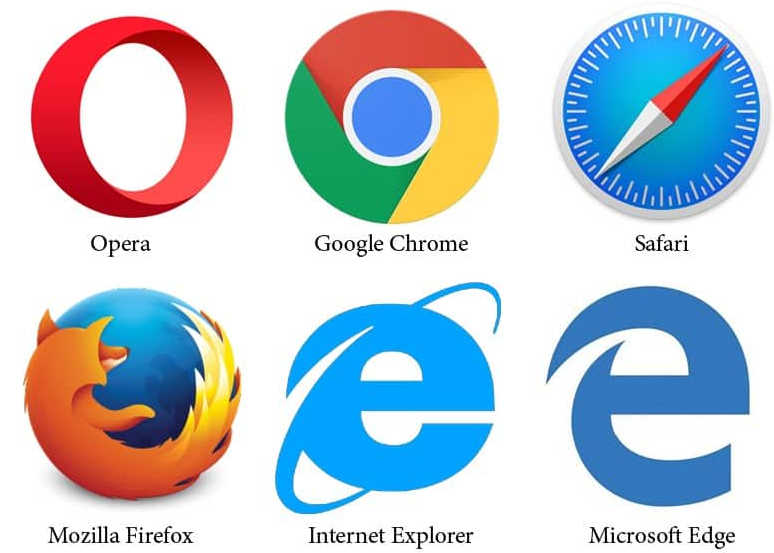 Sau đó truy cập đường link: https://qlns.lihanet.com sẽ xuất hiện giao diện như hình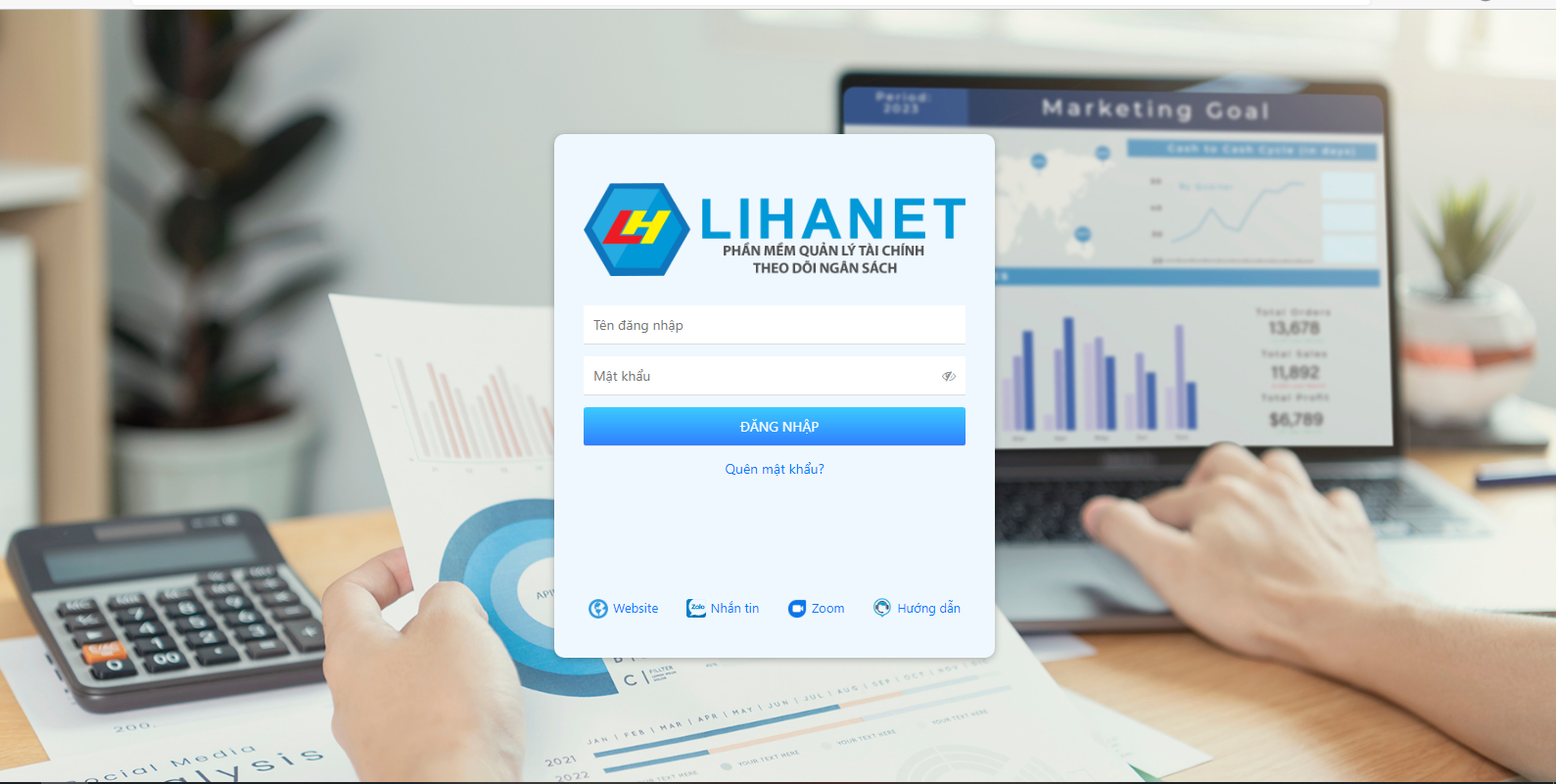 Dùng tài khoản và mật khẩu Công ty cấp cho đơn vị để truy cập